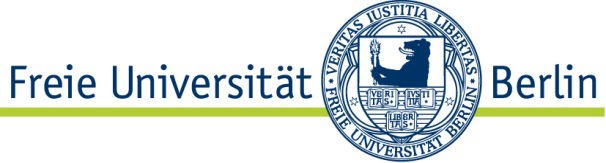 EUROPEAN JOURNALISM-FELLOWSHIPS in BERLINJournalists from across Europe, the United States, Russia and the Arabic region are invited to apply for the European Journalism-Fellowships, offered by the International Center for Journalism at Freie Universität Berlin. Participants are given the opportunity to take a two-semester leave from their professional positions and spend a sabbatical year of research at Freie Universität Berlin, widening their knowledge while pursuing a major research project. At the same time, the programme enables participants to network with professional international colleagues.The programme starts in October 2018 and ends in July 2019. Highly qualified journalists in either staff positions or freelance employment with several years of professional experience are eligible to apply. The most important element of the fellowship application is an exposé for an academic-journalistic research project to be pursued in Berlin. Applications can be submitted in German or in English. Written proof certifying good knowledge of the German language is required for participation (e.g. Goethe- Institut, German Academic Exchange Service).The closing deadline for applications is–	March 26, 2018 for all scholarshipsStandard Fellowship: for journalists with at least 5 years of experience. Standard fellows receive a monthly stipend of 1,500 Euros for the duration of ten months.Junior Fellowship: for journalists with about five years of professional experience. Junior Fellows receive a monthly stipend of 1,000 up to 1,100 Euros for the duration of ten months.About the European Journalism-Fellowships:The European Journalism-Fellowships are funded by renowned media enterprises and foundations in cooperation with Freie Universität Berlin. Current sponsors include the BMW Foundation Herbert Quandt, the FAZIT-Foundation (Frankfurter Allgemeine Zeitung), Helsingin Sanomat Foundation and the Foundation Presse-Haus NRZ, as well as three major political foundations: Friedrich-Ebert-Foundation, Konrad-Adenauer-Foundation and Heinrich-Böll-Foundation.Since 1999, more than 180 journalists from more than 30 nations have benefited from the opportunity to spend a sabbatical year of research in Berlin. Over the years, a close alumni network of journalists in Europe has emerged. The programme European Journalism-Fellowships of the International Center for Journalism at Freie Universität Berlin has established itself as an important institution for journalists at the European level. For the future of European integration, especially the convergence of Eastern and Western Europe, it will be increasingly important for journalists to have specific knowledge about their neighbouring countries, to have international contacts, and to become versed in different cultures. Our aim is to support the professional and personal development of journalists in this spirit.For more detailed information and application form, visit our website or don’t hesitate to contact us:Europäische Journalisten-Fellowships Internationales Journalisten-Kolleg Freie Universität BerlinInstitut für Publizistik- und KommunikationswissenschaftGarystr. 5514195 Berlin GermanyTelephone:	++49 / (0)30 / 838 - 533 15 Internet:	www.ejf.fu-berlin.deE-mail:	ejf@zedat.fu-berlin.de